Информационное сообщениеМинистерство имущественных и земельных отношений Республики Карелия сообщает о продаже посредством публичного предложения в электронной формекомплекса нежилых объектов недвижимости, состоящего из здания общежития – административного корпуса, кадастровый номер 10:13:0000000:1555, общей площадью 162,6 кв.м., здания столовой, кадастровый номер 10:13:0000000:1560, общей площадью 246,3 кв.м., спальный корпус №1, кадастровый номер 10:13:0000000:1552, общей площадью 174,2 кв.м., спальный корпус №2, кадастровый номер 10:13:0000000:1557, общей площадью 172,6 кв.м., спальный корпус №3, кадастровый номер 10:13:0000000:1559, общей площадью 170,4 кв.м., спальный корпус №4, кадастровый номер 10:13:0000000:1550, общей площадью 163,3 кв.м., здания медицинского пункта, кадастровый номер 10:13:0000000:1549,  общей площадью 88,4 кв.м., здания клуба, кадастровый номер 10:13:0000000:1561, общей площадью 296,9 кв.м., здания котельной, кадастровый номер 10:13:0000000:1553, общей площадью 29,7 кв.м., здания продуктового склада, кадастровый номер 10:13:0000000:1556, общей площадью 8,7 кв.м. а так же земельного участка с кадастровым номером 10:13:0070706:491, общей площадью 57  045 кв.м., расположенных по адресу: Республика Карелия, Медвежьегорский район, пгт.Повенец, местечко Войгуба-лагерь, на электронной торговой площадке АО «Сбербанк-АСТ» utp.sberbank-ast.ruПродавец – Министерство имущественных и земельных отношений Республики Карелия. Адрес: 185035, Республика Карелия, г. Петрозаводск, ул. Герцена, д.13, тел.:8(8142)782-459Оператор электронной площадки: АО «Сбербанк-АСТ», владеющее сайтом  http://utp.sberbank-ast.ru в информационно-телекоммуникационной сети «Интернет».Способ приватизации – продажа государственного имущества посредством публичного предложения, форма подачи предложений по цене приватизируемого имущества - открытая, в электронной форме.Сведения о предыдущих торгах – аукционы, назначенные на 23 декабря 2021 года и 09 февраля 2022 года, не состоялись в виду отсутствия поданных заявок.Предмет продажи:1.	Характеристика приватизируемого объекта:1.1.	Нежилое здание общежития – административного корпуса, с кадастровым номером 10:13:0000000:1555, общей площадью 162,6 кв.м., расположенное по адресу: Республика Карелия, Медвежьегорский район, пгт.Повенец, местечко Войгуба, д. б/н.Описание приватизируемого объекта составлено на основании технического паспорта на здание (инвентарный номер 728)Год постройки 1979.Число этажей – 1.Общая площадь – 162,6 кв.м,Конструктивные элементы:Фундамент – бутовый ленточный,Стены – брусчатые,Перегородки – дощатые,Перекрытия чердачные -  деревянное отепленное,Крыша - шифер,Полы -  дощатые,Отопление – печное,Электроосвещение – проводка открытая,Радио – проводка открытая.1.2.	Нежилое здание столовой,  кадастровый номер 10:13:0000000:1560 общей площадью 246,3 кв.м., расположенное по адресу: Республика Карелия, Медвежьегорский район, пгт.Повенец, местечко Войгуба, д. б/н.Описание приватизируемого объекта составлено на основании технического паспорта на здание (инвентарный номер 729)Год постройки 1975.Число этажей – 1.Общая площадь – 246,3 кв.м,Конструктивные элементы:Фундамент – бутовый ленточный,Стены – брусчатые,Перегородки – дощатые,Перекрытия чердачные -  деревянное отепленное,Крыша - шифер,Полы -  дощатые,Электроосвещение – проводка открытая.1.3.	Нежилой спальный корпус №1, кадастровый номер 10:13:0000000:1552, общей площадью 174,2 кв.м., расположенный по адресу: Республика Карелия, Медвежьегорский район, пгт.Повенец, местечко Войгуба, д. б/н.Описание приватизируемого объекта составлено на основании технического паспорта на здание (инвентарный номер 724)Год постройки 1966.Число этажей – 1.Общая площадь – 174,2 кв.м,Конструктивные элементы:Фундамент – бетонный ленточный,Стены – брусчатые,Перегородки – дощатые,Перекрытия чердачные -  деревянные отепленные,Крыша - шифер,Полы -  дощатые,Отопление – от котельной,Электроосвещение – проводка открытая.1.4.	Нежилой спальный корпус №2, кадастровый номер 10:13:0000000:1557, общей площадью 172,6 кв.м., расположенный по адресу: Республика Карелия, Медвежьегорский район, пгт.Повенец, местечко Войгуба, д. б\н.Описание приватизируемого объекта составлено на основании технического паспорта на здание (инвентарный номер 725)Год постройки 1967.Число этажей – 1.Общая площадь – 172,6 кв.м,Конструктивные элементы:Фундамент – бетонный ленточный,Стены – брусчатые,Перегородки – дощатые,Перекрытия чердачные -  деревянные отепленные,Крыша - шифер,Полы -  дощатые,Отопление – от котельной,Электроосвещение – проводка открытая.1.5.	Нежилой спальный корпус №3, кадастровый номер 10:13:0000000:1559, общей площадью 170,4 кв.м., расположенный по адресу: Республика Карелия, Медвежьегорский район, пгт.Повенец, местечко Войгуба, д. б/н.Описание приватизируемого объекта составлено на основании технического паспорта на здание (инвентарный номер 726)Год постройки 1970.Число этажей – 1.Общая площадь – 170,4 кв.м,Конструктивные элементы:Фундамент – бетонный ленточный,Стены – брусчатые,Перегородки – дощатые,Перекрытия чердачные -  деревянные отепленные,Крыша - шифер,Полы -  дощатые,Отопление – от котельной,Электроосвещение – проводка открытая.1.6.	Нежилой спальный корпус №4, кадастровый номер 10:13:0000000:1550, общей площадью 163,3 кв.м., расположенный по адресу: Республика Карелия, Медвежьегорский район, пгт.Повенец, местечко Войгуба, д. б/н. Описание приватизируемого объекта составлено на основании технического паспорта на здание (инвентарный номер 727)Год постройки 1970.Число этажей – 1.Общая площадь – 163,3 кв.м,Конструктивные элементы:Фундамент – бутовый ленточный,Стены – брусчатые,Перегородки – дощатые,Перекрытия чердачные -  деревянные отепленные,Крыша - шифер,Полы -  дощатые,Отопление – от котельной,Электроосвещение – проводка открытая.1.7.	Нежилое здание медицинского пункта, кадастровый номер 10:13:0000000:1549, общей площадью 88,4 кв.м., расположенное по адресу: Республика Карелия, Медвежьегорский район, пгт.Повенец, местечко Войгуба, д. б/н.Описание приватизируемого объекта составлено на основании технического паспорта на здание (инвентарный номер 730)Год постройки 1970.Число этажей – 1.Общая площадь – 88,4 кв.м,Конструктивные элементы:Фундамент – бутовый ленточный,Стены – брусчатые,Перегородки – дощатые,Перекрытия чердачные -  деревянные отепленные,Крыша - шифер,Полы -  дощатые,Отопление – печное,Электроосвещение – проводка открытая.1.8.	Нежилое здание клуба, кадастровый номер 10:13:0000000:1561, общей площадью 296,9 кв.м., расположенное по адресу: Республика Карелия, Медвежьегорский район, пгт.Повенец, местечко Войгуба, д. б/нОписание приватизируемого объекта составлено на основании технического паспорта на здание (инвентарный номер 733)Год постройки 1972.Число этажей – 1.Общая площадь – 296,9 кв.м,Конструктивные элементы:Фундамент – деревянные стулья,Стены – деревянные каркасные,Перегородки – дощатые,Перекрытия чердачные -  деревянные отепленные,Крыша - шифер,Полы -  дощатые,Электроосвещение – проводка открытая.1.9.	Нежилое здание котельной, кадастровый номер 10:13:0000000:1553, общей площадью 29,7 кв.м., расположенное по адресу: Республика Карелия, Медвежьегорский район, пгт.Повенец, местечко Войгуба, б/нОписание приватизируемого объекта составлено на основании технического паспорта на здание (инвентарный номер 723)Год постройки 1978.Число этажей – 1.Общая площадь – 29,7 кв.м,Конструктивные элементы:Фундамент – бутовый ленточный,Стены – кирпичные,Перегородки – дощатые,Перекрытия чердачные  -  деревянное отепленное,Крыша - шифер,Полы -  дощатые,Отопление – от котла,Электроосвещение – проводка открытая.1.10.	Нежилое здание продуктового склада, кадастровый номер 10:13:0000000:1556, общей площадью 8,7 кв.м., расположенное по адресу: Республика Карелия, Медвежьегорский район, пгт.Повенец, местечко Войгуба-лагерь, д. б/нОписание приватизируемого объекта составлено на основании технического паспорта на здание (инвентарный номер 732)Год постройки 1979.Число этажей – 1.Общая площадь – 8,7 кв.м,Конструктивные элементы:Фундамент – бутовый ленточный,Стены – кирпичные,Перегородки – дощатые,Перекрытия чердачные -  деревянные отепленные,Крыша - шифер,Полы -  дощатые,Электроосвещение – проводка открытая.1.11.	Земельный участок.Площадь – 52 045 кв.м;Кадастровый номер 10:13:0070706:491Категория земель: земли особо охраняемых территорий и объектов;Разрешенное использование: для размещения оздоровительного лагеря;2.	Объект приватизации является государственной собственностью Республики Карелия.Государственная регистрация права собственности Республики Карелия на:1.1. нежилое здание общежития – административного корпуса, с кадастровым номером 10:13:0000000:1555, общей площадью 162,6 кв.м., расположенное по адресу: Республика Карелия, Медвежьегорский район, пгт.Повенец, местечко Войгуба, д. б/н, регистрационная запись № 10-10-05/010/2012-073 от 20.07.2012 г., подтверждается Выпиской из Единого государственного реестра недвижимости об основных характеристиках и зарегистрированных правах на объект недвижимости от 17.07.2021 г. № КУВИ-002/2021- 89251082;1.2.	Нежилое здание столовой,  кадастровый номер 10:13:0000000:1560 общей площадью 246,3 кв.м., расположенное по адресу: Республика Карелия, Медвежьегорский район, пгт.Повенец, местечко Войгуба, д. б/н, регистрационная запись № 10-10-05/010/2012-074 от 20.07.2012 г., подтверждается Выпиской из Единого государственного реестра недвижимости об основных характеристиках и зарегистрированных правах на объект недвижимости от 17.07.2021 г. № КУВИ-002/2021- 89249746;1.3.	Нежилой спальный корпус №1, кадастровый номер 10:13:0000000:1552, общей площадью 174,2 кв.м., расположенный по адресу: Республика Карелия, Медвежьегорский район, пгт.Повенец, местечко Войгуба, д. б/н, регистрационная запись № 10-10-05/010/2012-070 от 20.07.2012 г., подтверждается Выпиской из Единого государственного реестра недвижимости об основных характеристиках и зарегистрированных правах на объект недвижимости от 17.07.2021 г. № КУВИ-002/2021- 89252734;1.4.	Нежилой спальный корпус №2, кадастровый номер 10:13:0000000:1557, общей площадью 172,6 кв.м., расположенный по адресу: Республика Карелия, Медвежьегорский район, пгт.Повенец, местечко Войгуба, д. б/н,  регистрационная запись № 10-10-05/010/2012-071 от 20.07.2012 г., подтверждается Выпиской из Единого государственного реестра недвижимости об основных характеристиках и зарегистрированных правах на объект недвижимости от 17.07.2021 г. № КУВИ-002/2021- 89252746;1.5.	Нежилой спальный корпус №3, кадастровый номер 10:13:0000000:1559, общей площадью 170,4 кв.м., расположенный по адресу: Республика Карелия, Медвежьегорский район, пгт.Повенец, местечко Войгуба-лагерь, д. б/н, регистрационная запись № 10-10-05/010/2012-076 от 20.07.2012 г., подтверждается Выпиской из Единого государственного реестра недвижимости об основных характеристиках и зарегистрированных правах на объект недвижимости от 12.08.2021 г. № КУВИ-002/2021- 104712794;1.6.	Нежилой спальный корпус №4, кадастровый номер 10:13:0000000:1550, общей площадью 163,3 кв.м., расположенный по адресу: Республика Карелия, Медвежьегорский район, пгт.Повенец, местечко Войгуба, д. б/н., регистрационная запись № 10-10-05/010/2012-077 от 20.07.2012 г., подтверждается Выпиской из Единого государственного реестра недвижимости об основных характеристиках и зарегистрированных правах на объект недвижимости от 17.07.2021 г. № КУВИ-002/2021- 89249981;1.7. Нежилое здание медицинского пункта, кадастровый номер 10:13:0000000:1549, общей площадью 88,4 кв.м., расположенное по адресу: Республика Карелия, Медвежьегорский район, пгт.Повенец, местечко Войгуба, д. б/н.,  регистрационная запись № 10-10-05/010/2012-078 от 20.07.2012 г., подтверждается Выпиской из Единого государственного реестра недвижимости об основных характеристиках и зарегистрированных правах на объект недвижимости от 17.07.2021 г. № КУВИ-002/2021- 89252757;1.8.	Нежилое здание клуба, кадастровый номер 10:13:0000000:1561, общей площадью 296,9 кв.м., расположенное по адресу: Республика Карелия, Медвежьегорский район, пгт.Повенец, местечко Войгуба, д. б/н.,  регистрационная запись № 10-10-05/010/2012-075 от 20.07.2012 г., подтверждается Выпиской из Единого государственного реестра недвижимости об основных характеристиках и зарегистрированных правах на объект недвижимости от 17.07.2021 г. № КУВИ-002/2021- 89252798;1.9.	Нежилое здание котельной, кадастровый номер 10:13:0000000:1553, общей площадью 29,7 кв.м., расположенное по адресу: Республика Карелия, Медвежьегорский район, пгт.Повенец, местечко Войгуба, б/н, регистрационная запись № 10-10-05/010/2012-069 от 20.07.2012 г., подтверждается Выпиской из Единого государственного реестра недвижимости об основных характеристиках и зарегистрированных правах на объект недвижимости от 17.07.2021 г. № КУВИ-002/2021- 89252741;1.10.	Нежилое здание продуктового склада, кадастровый номер 10:13:0000000:1556, общей площадью 8,7 кв.м., расположенное по адресу: Республика Карелия, Медвежьегорский район, пгт.Повенец, местечко Войгуба-лагерь, д. б/н, регистрационная запись № 10-10-05/010/2012-072 от 20.07.2012 г., подтверждается Выпиской из Единого государственного реестра недвижимости об основных характеристиках и зарегистрированных правах на объект недвижимости от 17.07.2021 г. № КУВИ-002/2021- 89252811;1.11. Земельный участок, кадастровый номер 10:13:0070706:491, площадью 52 045 кв.м., регистрационная запись № 10:13:0070706:491-10/001/2017-1 от 23.03.2017 г., подтверждается Выпиской из Единого государственного реестра недвижимости об основных характеристиках и зарегистрированных правах на объект недвижимости от 12.07.2021 г. № КУВИ-002/2021- 86337274;3.	  Правообладатель – Республики Карелия, оперативное управление Государственное бюджетное общеобразовательное учреждение Республики Карелия «Специальная (коррекционная) общеобразовательная школа-интернат № 18».4.	 Способ приватизации – продажа государственного имущества посредством публичного предложения. Форма проведения торгов –  в электронной форме. Форма подачи предложений о приобретении государственного имущества - открытая. Подача заявки осуществляется посредством интерфейса универсальной торговой платформы АО «Сбербанк-АСТ» торговой секции «Приватизация, аренда и продажа прав» из личного кабинета претендента.5.	Начальная цена продажи комплекса нежилых объектов недвижимости, состоящего из здания общежития – административного корпуса, кадастровый номер 10:13:0000000:1555, общей площадью 162,6 кв.м., здания столовой, кадастровый номер 10:13:0000000:1560, общей площадью 246,3 кв.м., спальный корпус №1, кадастровый номер 10:13:0000000:1552, общей площадью 174,2 кв.м., спальный корпус №2, кадастровый номер 10:13:0000000:1557, общей площадью 172,6 кв.м., спальный корпус №3, кадастровый номер 10:13:0000000:1559, общей площадью 170,4 кв.м., спальный корпус №4, кадастровый номер 10:13:0000000:1550, общей площадью 163,3 кв.м., здания медицинского пункта, кадастровый номер 10:13:0000000:1549,  общей площадью 88,4 кв.м., здания клуба, кадастровый номер 10:13:0000000:1561, общей площадью 296,9 кв.м., здания котельной, кадастровый номер 10:13:0000000:1553, общей площадью 29,7 кв.м., здания продуктового склада, кадастровый номер 10:13:0000000:1556, общей площадью 8,7 кв.м. а так же земельного участка с кадастровым номером 10:13:0070706:491, общей площадью 57  045 кв.м., расположенных по адресу: Республика Карелия, Медвежьегорский район, пгт.Повенец, местечко Войгуба-лагерь – 8 378 200   (восемь миллионов триста семьдесят восемь тысяч двести) рублей без учета НДС, в том числе за земельный участок с кадастровым номером 10:13:0070706:491 общей площадью 52 045,0 кв.м. – 1 199 600 (один миллион сто девяноста девять тысяч шестьсот) ) рублей без учета НДС.Сумма задатка составляет 20 % начальной цены объекта и равна 1 675 640 (один миллион шестьсот семьдесят пять тысяч шестьсот сорок) рублей.Минимальная цена предложения (цена отсечения) составляет 4 189 100 (четыре миллиона сто восемьдесят девять тысяч сто) рублей.Величина снижения цены первоначального предложения («шаг понижения») составляет 10% от начальной цены объекта и равна 837 820 (восемьсот тридцать семь тысяч восемьсот двадцать) рублей.Величина повышения цены («шаг аукциона») в случае, предусмотренном п.5 Статьи 23 Федерального закона от 21.12.2001 №178-ФЗ «О приватизации государственного и муниципального имущества» составит 418 910 (четыреста восемнадцать тысяч девятьсот десять) рублей.8.	Обременение и дополнительная информация: Нежилое здание котельной, кадастровый номер 10:13:0000000:1553, общей площадью 29,7 кв.м., расположенное по адресу: Республика Карелия, Медвежьегорский район, пгт.Повенец, местечко Войгуба, б/н, частично пересекает границу земельного участка с  кадастровым номером 10:13:0070706:235На основании сведений из Единого государственного реестра недвижимости на земельном участке с кадастровым номером 10:13:0070706:491 имеются ограничения прав, предусмотренные статьями 56, 56.1 Земельного кодекса Российской Федерации:-  срок действия: с 21.03.2018; Реквизиты документа-основания: распоряжение «Об утверждении местоположения береговой линии (границы водного объекта), границы водоохранной зоны и границы прибрежной защитной полосы Онежского озера на территории Республики Карели» от 24.10.2017 № 80 выдан: Невско-Лодожское бассейновое водное управление Федерального агентства водных ресурсов. Вид ограничения (обременения): ограничения прав на земельный участок, предусмотренный статьями 56, 56.1 Земельного кодекса Российской Федерации; срок действия: с 21.03.2018; Реквизиты документа-основания: распоряжение «Об утверждении местоположения береговой линии (границы водного объекта), границы водоохранной зоны и границы прибрежной защитной полосы Онежского озера на территории Республики Карели» от 24.10.2017 № 80 выдан: Невско-Лодожское бассейновое водное управление Федерального агентства водных ресурсов. Вид ограничения (обременения): ограничения прав на земельный участок, предусмотренный статьями 56, 56.1 Земельного кодекса Российской Федерации; - срок действия: с 06.06.2018; Реквизиты документа-основания: о порядке установления охранных зон объектов электросетевого хозяйства т особых условий использования земельных участков, расположенных в границах таких зон от 24.02.2009 № 160 выдан: Правительство Российской Федерации.Вид ограничения (обременения): ограничения прав на земельный участок с кадастровым номером 10:13:0070706:491, предусмотренные статьями 56, 56.1 Земельного кодекса Российской Федерации:- Срок действия: с 2019-06-06; реквизиты документа – основания: о порядке установления охранных зон объектов электросетевого хозяйства и особых условий использования земельных участков, расположенных в границах таких зон от 24.02.2009 № 160 выдан: Правительство Российской Федерации; Содержание ограничения (обременения): Ограничения изложены в Постановлении Правительства РФ «О порядке установления охранных зон объектов электросетевого хозяйства и особых условий использования земельных участков, расположенных в границах таких зон» № 160 от 24.02.2009; Реестровый номер границы: 10:13-6.188; Вид объекта реестра границ: Зона с особыми условиями использования территории; Вид зоны по документу: Охранная зона объекта: «ВЛ-10 кВ Л-77-7 Повенец – Р- 28, ТП №№ 570, 579, 936, 907, 923, 566, 567, 924»; Тип зоны: Охранная зона инженерных коммуникаций; Номер6 б/н.;- Срок действия: с 2018-03-21; Реквизиты документа-основания: распоряжение «Об утверждении местоположения береговой линии (границы водного объекта), границы водоохранной зоны и границы прибрежной защитной полосы Онежского озера на территории Республики Карели» от 24.10.2017 № 80 выдан: Невско-Лодожское бассейновое водное управление Федерального агентства водных ресурсов; Содержание ограничения (обременения): В соответствии со ст. 65 Водного кодекса Российской Федерации от 03.06.2006 № 74-ФЗ в границах водоохранных зон запрещается: 1) использование сточных вод в целях регулирования плодородия почв;2) размещение кладбищ, скотомогильников, объектов размещения отходов производства и потребления, химических, взрывчатых, токсичных, отравляющих и ядовитых веществ, пунктов захоронения радиоактивных отходов;3) осуществление авиационных мер по борьбе с вредными организмами;4) движение и стоянка транспортных средств (кроме специальных транспортных средств), за исключением их движения по дорогам и стоянки на дорогах и в специально оборудованных местах, имеющих твердое покрытие;5) строительство и реконструкция автозаправочных станций, складов горюче-смазочных материалов (за исключением случаев, если автозаправочные станции, склады горюче-смазочных материалов размещены на территориях портов, инфраструктуры внутренних водных путей, в том числе баз (сооружений) для стоянки маломерных судов, объектов органов федеральной службы безопасности), станций технического обслуживания, используемых для технического осмотра и ремонта транспортных средств, осуществление мойки транспортных средств; 6) размещение специализированных хранилищ пестицидов и агрохимикатов, применение пестицидов и агрохимикатов; 7) сброс сточных, в том числе дренажных, вод; 8) разведка и добыча общераспространенных полезных ископаемых (за исключением случаев, если разведка и добыча общераспространенных полезных ископаемых осуществляются пользователями недр, осуществляющими разведку и добычу иных видов полезных ископаемых, в границах предоставленных им в соответствии с законодательством Российской Федерации о недрах горных отводов и (или) геологических отводов на основании утвержденного технического проекта в соответствии со статьей 19.1 Закона Российской Федерации от 21 февраля 1992 года № 2395-1 «О недрах»). В границах водоохранных зон допускаются проектирование, строительство, реконструкция, ввод в эксплуатацию, эксплуатация хозяйственных и иных объектов при условии оборудования таких объектов сооружениями, обеспечивающими охрану водных объектов от загрязнения, засорения, заиления и истощения вод в соответствии с водным законодательством и законодательством в области охраны окружающей среды. Реестровый номер границы: 10.13.2.76;- Срок действия: с 2018-03-21; Реквизиты документа-основания: распоряжение «Об утверждении местоположения береговой линии (границы водного объекта), границы водоохранной зоны и границы прибрежной защитной полосы Онежского озера на территории Республики Карели» от 24.10.2017 № 80 выдан: Невско-Лодожское бассейновое водное управление Федерального агентства водных ресурсов; Содержание ограничения (обременения): В соответствии с п. 15 и п. 17 ст. 65 Водного кодекса Российской Федерации от 03.06.2006 № 74-ФЗ в границах водоохранных зон запрещается: 1) использование сточных вод в целях регулирования плодородия почв;2) размещение кладбищ, скотомогильников, объектов размещения отходов производства и потребления, химических, взрывчатых, токсичных, отравляющих и ядовитых веществ, пунктов захоронения радиоактивных отходов;3) осуществление авиационных мер по борьбе с вредными организмами;4) движение и стоянка транспортных средств (кроме специальных транспортных средств), за исключением их движения по дорогам и стоянки на дорогах и в специально оборудованных местах, имеющих твердое покрытие;5) строительство и реконструкция автозаправочных станций, складов горюче-смазочных материалов (за исключением случаев, если автозаправочные станции, склады горюче-смазочных материалов размещены на территориях портов, инфраструктуры внутренних водных путей, в том числе баз (сооружений) для стоянки маломерных судов, объектов органов федеральной службы безопасности), станций технического обслуживания, используемых для технического осмотра и ремонта транспортных средств, осуществление мойки транспортных средств; 6) размещение специализированных хранилищ пестицидов и агрохимикатов, применение пестицидов и агрохимикатов; 7) сброс сточных, в том числе дренажных, вод; 8) разведка и добыча общераспространенных полезных ископаемых (за исключением случаев, если разведка и добыча общераспространенных полезных ископаемых осуществляются пользователями недр, осуществляющими разведку и добычу иных видов полезных ископаемых, в границах предоставленных им в соответствии с законодательством Российской Федерации о недрах горных отводов и (или) геологических отводов на основании утвержденного технического проекта в соответствии со статьей 19.1 Закона Российской Федерации от 21 февраля 1992 года № 2395-1 «О недрах»); 9)  распашка земель; 10) размещение отвалов размываемых грунтов;11) выпас сельскохозяйственных животных и организация для них летних лагерей, ванн.; Реестровый номер границы: 10.13.2.77Указанное в настоящем информационном сообщении время – московское.При исчислении сроков, указанных в настоящем информационном сообщении, принимается время сервера электронной торговой площадки – московское.Дата начала приема заявок – с 09 час. 00  мин.  «05» марта  2022 г.Дата окончания приема заявок  – в 23 час. 30  мин. «03» апреля  2022 г.Рассмотрение заявок и признание претендентов участниками продажи посредством публичного предложения состоится в 11 час. 00  мин. «04» апреля 2022 г.Процедура продажи посредством публичного предложения в электронной форме состоится в 10 час. 00 мин. «07» апреля  2022 г.Место, рассмотрение заявок и проведения продажи посредством публичного предложения: электронная площадка – универсальная торговая платформа АО «Сбербанк-АСТ», размещенная на сайте http://utp.sberbank-ast.ru в сети Интернет (торговая секция «Приватизация, аренда и продажа прав»).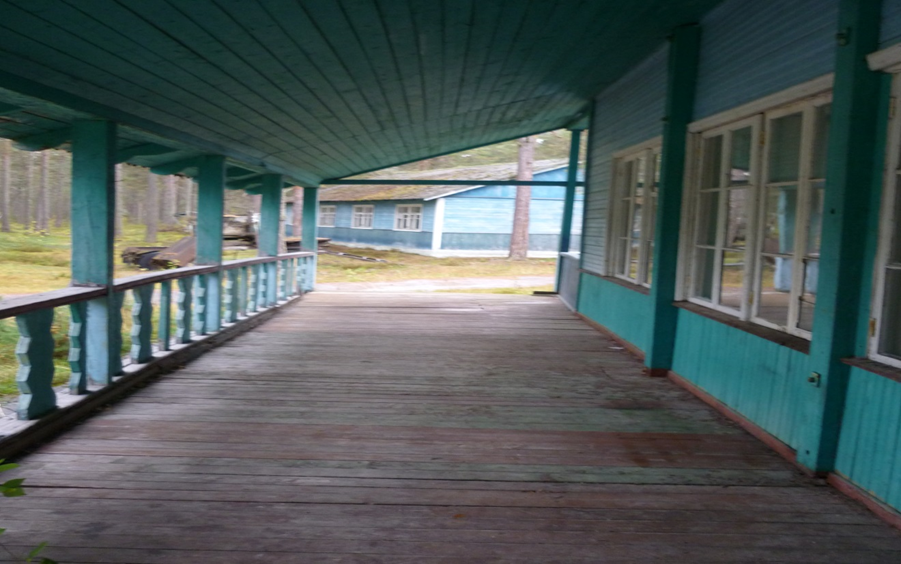 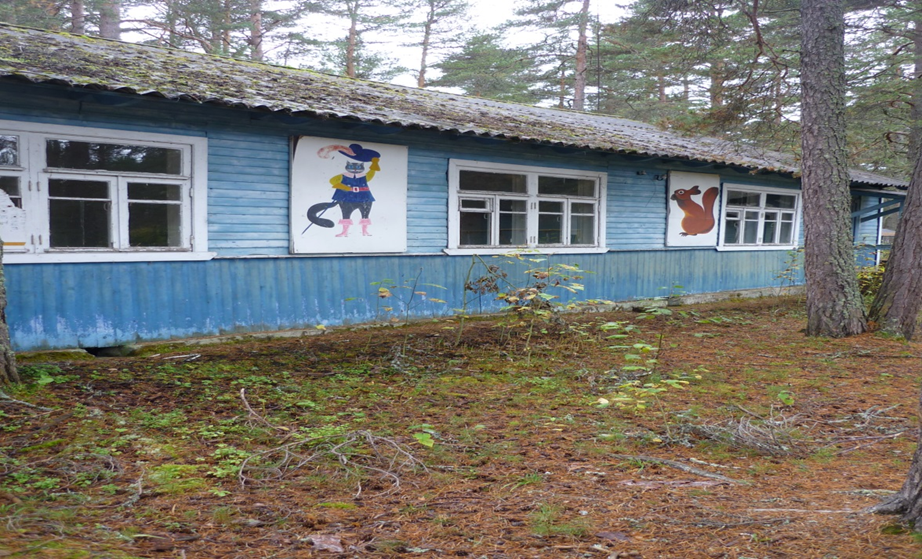 